Mobilità per insegnanti partecipanti al CAS in insegnamento bilingue 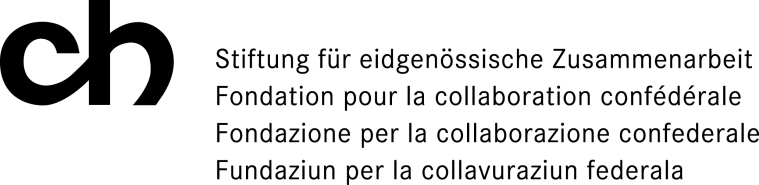 Dati personali per il rimborso del « forfait mobilità »La preghiamo di inoltrare il formulario completo alla fine della visita per e-mail a epc-info@edufr.ch o per posta all’Ecole professionnelle commerciale EPC Fribourg.Dati generaliDati generaliDati generaliDati generaliDati generaliCognomeCognomeNomeNomeIstituto di appartenenza Istituto di appartenenza Istituto visitato Istituto visitato Periodo della visita Periodo della visita Da  a Da  a Da  a Centro di formazioneCentro di formazioneCentro di formazioneCentro di formazioneCentro di formazioneIFFP IFFP EHBIUFFPIUFFPCoordinate bancarie dell’istituto scolastico di appartenenza per il rimborso di CHF 300.-Coordinate bancarie dell’istituto scolastico di appartenenza per il rimborso di CHF 300.-Coordinate bancarie dell’istituto scolastico di appartenenza per il rimborso di CHF 300.-Coordinate bancarie dell’istituto scolastico di appartenenza per il rimborso di CHF 300.-Coordinate bancarie dell’istituto scolastico di appartenenza per il rimborso di CHF 300.-IBAN :  IBAN :  IBAN :  IBAN :  IBAN :  Data e firma dell’insegnanteDate e firma della direzione dell’istitutoscolastico 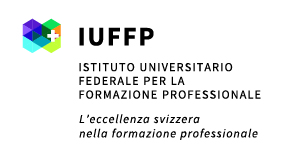 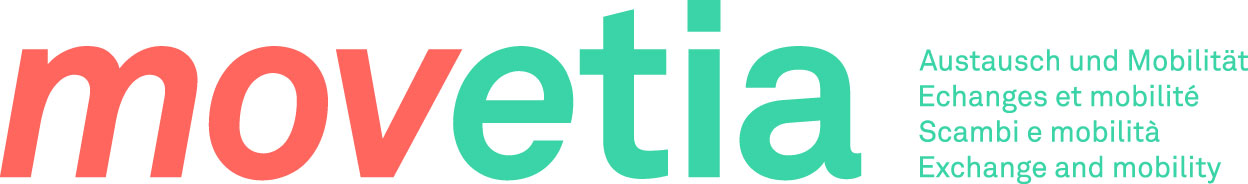 